State of Alaska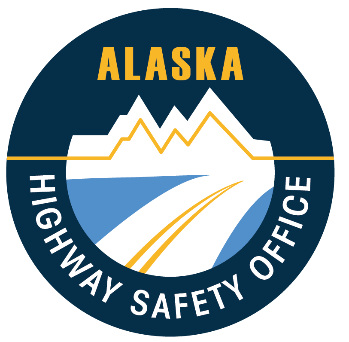 Department of Transportation & Public Facilities 
Alaska Highway Safety OfficeP.O. 112500; Suite #200Juneau AK 99811-2500Ph:  907-465-8944Fax:  907-465-4030www.dot.alaska.gov/ahsoMail the original Grant Application and cover letter to: Highway Safety Grant Applications for FFY 2025 funding must be received no later than April 30, 2024 to be considered for funding.  The Alaska Highway Safety Office will not accept Highway Safety Grant Applications that are received by contract carrier (e.g., Fed Ex) after close-of-business on April 30, 2024.  Highway Safety Grant Applications postmarked April 30, 2024 but received after that date will not be accepted.Grant applications may be hand-delivered on or before close-of-business April 30, 2024.  For DOT&PF Use Only
Project Number:       For DOT&PF Use Only
Project Number:       For DOT&PF Use Only
Project Number:       Federal Funds Allocated:       Federal Funds Allocated:       Federal Funds Allocated:       Date Approved:       Date Approved:       Subgrant Period:       Subgrant Period:       Subgrant Period:       Date Revised:       Date Revised:       Part I:  General Administrative Information
(See FFY 2025 Highway Safety Grant Application Instructions)Part I:  General Administrative Information
(See FFY 2025 Highway Safety Grant Application Instructions)Part I:  General Administrative Information
(See FFY 2025 Highway Safety Grant Application Instructions)Part I:  General Administrative Information
(See FFY 2025 Highway Safety Grant Application Instructions)Part I:  General Administrative Information
(See FFY 2025 Highway Safety Grant Application Instructions)1	Project Title:       	1	Project Title:       	1	Project Title:       	1	Project Title:       	1	Project Title:       	2.	Requested Subgrant Period:       	  to       	2.	Requested Subgrant Period:       	  to       	2.	Requested Subgrant Period:       	  to       	2.	Requested Subgrant Period:       	  to       	2.	Requested Subgrant Period:       	  to       	3.	Support 
Sought:       	Matching 
Share:       	Matching 
Share:       	Matching 
Share:       	Total 
Budget:       	5.	Applicant Agency (Subgrantee):  5.	Applicant Agency (Subgrantee):  6.	Implementing Agency:  6.	Implementing Agency:  6.	Implementing Agency:  Telephone:	     	Telephone:	     	Telephone:	     	Telephone:	     	Telephone:	     	7.	Federal ID Number:       _____________________7.	Federal ID Number:       _____________________8.	UEI Number:      ________________________ 8.	UEI Number:      ________________________ 8.	UEI Number:      ________________________ 9.  Alaska Business License Number:       NOTE: Attach a copy of your Business License with your application9.  Alaska Business License Number:       NOTE: Attach a copy of your Business License with your application10. Non-Profits: Attach a copy of your Non-Profit Certificate (401.C3 or 501.C3) with your application10. Non-Profits: Attach a copy of your Non-Profit Certificate (401.C3 or 501.C3) with your application10. Non-Profits: Attach a copy of your Non-Profit Certificate (401.C3 or 501.C3) with your application11. Chief Financial Officer:       11. Chief Financial Officer:       12.	Project Director:       12.	Project Director:       12.	Project Director:       Telephone:	     _____________________Telephone:	     _____________________Telephone:	     _____________________Telephone:	     _____________________Telephone:	     _____________________Fax Number:_      _____________________Fax Number:_      _____________________Fax Number:      _____________________Fax Number:      _____________________Fax Number:      _____________________E-mail Address:       	E-mail Address:       	E-mail Address:       	E-mail Address:       	E-mail Address:       	Subgrant funds provided by the U.S. Department of Transportation, National Highway Traffic Safety Administration.  Catalog of Federal Domestic Assistance Number – 20.6 __, State and Community Highway Safety Program, through the Alaska Department of Transportation.  Compliance requirements applicable to the Federal resources awarded pursuant to this agreement are:  Activities Allowed or Unallowed, Matching, Level of Effort, Earmarking and Reporting.Subgrant funds provided by the U.S. Department of Transportation, National Highway Traffic Safety Administration.  Catalog of Federal Domestic Assistance Number – 20.6 __, State and Community Highway Safety Program, through the Alaska Department of Transportation.  Compliance requirements applicable to the Federal resources awarded pursuant to this agreement are:  Activities Allowed or Unallowed, Matching, Level of Effort, Earmarking and Reporting.Subgrant funds provided by the U.S. Department of Transportation, National Highway Traffic Safety Administration.  Catalog of Federal Domestic Assistance Number – 20.6 __, State and Community Highway Safety Program, through the Alaska Department of Transportation.  Compliance requirements applicable to the Federal resources awarded pursuant to this agreement are:  Activities Allowed or Unallowed, Matching, Level of Effort, Earmarking and Reporting.Subgrant funds provided by the U.S. Department of Transportation, National Highway Traffic Safety Administration.  Catalog of Federal Domestic Assistance Number – 20.6 __, State and Community Highway Safety Program, through the Alaska Department of Transportation.  Compliance requirements applicable to the Federal resources awarded pursuant to this agreement are:  Activities Allowed or Unallowed, Matching, Level of Effort, Earmarking and Reporting.Subgrant funds provided by the U.S. Department of Transportation, National Highway Traffic Safety Administration.  Catalog of Federal Domestic Assistance Number – 20.6 __, State and Community Highway Safety Program, through the Alaska Department of Transportation.  Compliance requirements applicable to the Federal resources awarded pursuant to this agreement are:  Activities Allowed or Unallowed, Matching, Level of Effort, Earmarking and Reporting.Part II:  Project Plan and Supporting DataState clearly and in detail the aims of the project, precisely what will be done, who will be involved, and what is expected to result.  Use the following major headings:Statement of the ProblemProposed SolutionObjectivesEvaluationMilestones (Use form provided)Start below and use no more than five (5) additional pages.Part II:  Project Plan and Supporting Data – con’tProject TimelineProject TimelineProject TimelineProject Timeline1st Quarter1st Quarter1st Quarter2nd Quarter2nd Quarter2nd Quarter3rd Quarter3rd Quarter3rd Quarter4th Quarter4th Quarter4th QuarterProject TimelineProject TimelineProject TimelineProject TimelineOctNovDecJanFebMarAprMayJunJulAugSep1P1C2P2C3P3C4P4C5P5C6P6C7P7C8P8C9P9CP – ProjectedP – ProjectedC – CompletedPart III:  Project Detail BudgetPart III:  Project Detail BudgetPart III:  Project Detail BudgetPart III:  Project Detail BudgetPart III:  Project Detail BudgetProject Title:       	Project Title:       	Project Title:       	Project Title:       	Project Title:       	Project Number:       	Project Number:       	Project Number:       	Project Number:       	Project Number:       	Contract Number:       	Contract Number:       	Contract Number:       	Contract Number:       	Contract Number:       	Each budget category subtotal listed below cannot be exceeded.  All individual line item costs are estimates, and the AHSO may approve monetary shifts between line items, not to exceed the subtotal of each budget category.Each budget category subtotal listed below cannot be exceeded.  All individual line item costs are estimates, and the AHSO may approve monetary shifts between line items, not to exceed the subtotal of each budget category.Each budget category subtotal listed below cannot be exceeded.  All individual line item costs are estimates, and the AHSO may approve monetary shifts between line items, not to exceed the subtotal of each budget category.Each budget category subtotal listed below cannot be exceeded.  All individual line item costs are estimates, and the AHSO may approve monetary shifts between line items, not to exceed the subtotal of each budget category.Each budget category subtotal listed below cannot be exceeded.  All individual line item costs are estimates, and the AHSO may approve monetary shifts between line items, not to exceed the subtotal of each budget category.Budget CategoryTotalFederal FundingNon-FederalNon-FederalBudget CategoryTotalFederal FundingStateLocalA.  Personnel ServicesSubtotalB.  Travel & Per DiemSubtotalC.  Contractual ServicesD. CommoditiesSubtotalPart III:  Project Detail BudgetPart III:  Project Detail BudgetPart III:  Project Detail BudgetPart III:  Project Detail BudgetPart III:  Project Detail BudgetProject Title:       	Project Title:       	Project Title:       	Project Title:       	Project Title:       	Project Number:       	Project Number:       	Project Number:       	Project Number:       	Project Number:       	Contract Number:       	Contract Number:       	Contract Number:       	Contract Number:       	Contract Number:       	Each budget category subtotal listed below cannot be exceeded.  All individual line-item costs are estimates, and the AHSO may approve monetary shifts between line items, not to exceed the subtotal of each budget category.Each budget category subtotal listed below cannot be exceeded.  All individual line-item costs are estimates, and the AHSO may approve monetary shifts between line items, not to exceed the subtotal of each budget category.Each budget category subtotal listed below cannot be exceeded.  All individual line-item costs are estimates, and the AHSO may approve monetary shifts between line items, not to exceed the subtotal of each budget category.Each budget category subtotal listed below cannot be exceeded.  All individual line-item costs are estimates, and the AHSO may approve monetary shifts between line items, not to exceed the subtotal of each budget category.Each budget category subtotal listed below cannot be exceeded.  All individual line-item costs are estimates, and the AHSO may approve monetary shifts between line items, not to exceed the subtotal of each budget category.Budget CategoryTotalFederal FundingNon-FederalNon-FederalBudget CategoryTotalFederal FundingStateLocalE.  Operating Capital OutlaySubtotalF.  Indirect CostSubtotalTotal Cost of ProjectBudget NarrativeProject Title:       	Project Number:       	Contract Number:       	The following is a narrative description of the project budget by line item by category, detailing the item and anticipated cost.  Each category must be sufficiently defined to show cost relationship to project objectives.  Attach additional sheets as needed.BUDGET NARRATIVE – con’tUSPSTammy KramerGovernor’s Highway Safety RepresentativeAlaska Highway Safety OfficeP.O. Box 112500Juneau, AK  99811-2500Overnight via Fed Ex, UPS, DHLTammy KramerGovernor’s Highway Safety RepresentativeAlaska Highway Safety Office3132 Channel Drive, Suite 200Juneau, Alaska 99811-7814Phone: 907.465.8944